SZPITAL POWIATOWY W ZAWIERCIU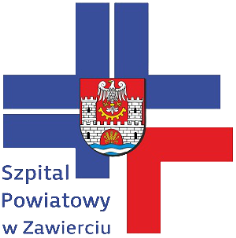                                                                                                                          Zawiercie, dnia 04.12.2018 r.DO WSZYSTKICH WYKONAWCÓWdotyczy: DZP/PN/88/2018 - Dostawa środków czystości i pudeł archiwizacyjnych – 8 pakietów.Zamawiający Szpital Powiatowy w Zawierciu odpowiadając na pytania informuje:Pytanie nr 1 – dotyczy pakietu nr 4, poz. 1Czy Zamawiający wyrazi zgodę na zaoferowanie wanienki dezynfekcyjnej wykonanej z polipropylenu, z nieprzeźroczystą pokrywą, odporną na działanie środków dezynfekcyjnych, z wkładką - sitem, pojemność użytkowa  10 l, stabilność materiałowa do temperatury 50˚ C, o wymiarach zewnętrznych długość 400 mm x szerokość 300 mm x wysokość 180 mm, wykonana z gładkiego, łatwo zmywalnego materiału.Odpowiedź: Tak, Zamawiający wyraża zgodę na zaoferowanie wanienki o w/w parametrach obok rozwiązania opisanego w SIWZ, jednak wymaga odnotowania tego faktu w formularzu asortymentowo-cenowym.Pytanie nr 2 – dotyczy pakietu nr 4, poz. 2Czy Zamawiający wyrazi zgodę na zaoferowanie wanienki dezynfekcyjnej wykonanej z polipropylenu i sita wykonanego z PCV, nakładką dociskającą, ułatwiającą całkowite zanurzanie narzędzi, ściśle dopasowaną pokrywą, odporną na działanie środków dezynfekcyjnych, z wyciąganym sitem, o pojemności użytkowej 3l. Wymiary wewnętrzne 250 mmx 150 mm x 120mm, wymiary zewnętrzne 300 mm x 185 mm x 125 mm.Odpowiedź: Tak, Zamawiający wyraża zgodę na zaoferowanie wanienki o w/w parametrach obok rozwiązania opisanego w SIWZ, jednak wymaga odnotowania tego faktu w formularzu asortymentowo-cenowym.Pytanie nr 3 – dotyczy pakietu nr 4, poz. 3Czy Zamawiający wyrazi zgodę na zaoferowanie wanienki dezynfekcyjnej wykonanej z polipropylenu i sita wykonanego z PCV, ściśle dopasowaną pokrywą, odporną na działanie środków dezynfekcyjnych, z wyciąganym sitem, pojemność użytkowa  10 l wraz z podziałką. Wymiary wewnętrzne 340 mmx 260 mm x 170mm, wymiary zewnętrzne 400 mm x 300 mm x 180 mm.Odpowiedź: Tak, Zamawiający wyraża zgodę na zaoferowanie wanienki o w/w parametrach obok rozwiązania opisanego w SIWZ, jednak wymaga odnotowania tego faktu w formularzu asortymentowo-cenowym.Pytanie nr 4 – dotyczy formularzy cenowychProsimy Zamawiającego o dodanie kolumny „ Nazwa preparatu, Producent, nr katalogowy” do wszystkich pakietów w postępowaniu w celu identyfikacji preparatu oferowanego przez Wykonawcę.Odpowiedź: Zamawiający dodaje kolumnę numer 12 pt. „Nazwa preparatu, Producent, Nr katalogowy” do wszystkich 8 pakietów w postępowaniu.W załączeniu poprawiony załącznik nr 2 do SIWZ – Formularz asortymentowo-cenowy.ul. Miodowa 14, 42–400 Zawiercie
REGON: 276271110  |  NIP: 649-19-18-293
Certyfikat Jakości ISO 9001:2008, ISO 14001:2004, PN-N 18001:2004tel. (0 32) 67-40-361
www.szpitalzawiercie.pl
zampub@szpitalzawiercie.pl